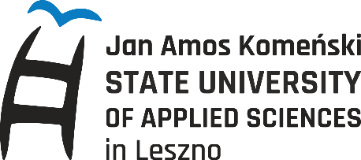 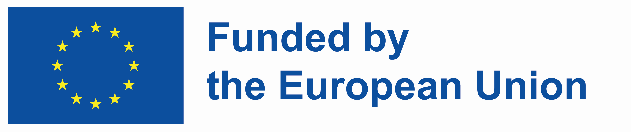 Wniosek o przyznanie dofinansowania „Green Travel” na wyjazd z programu Erasmus+Akcja 1: Mobilność edukacyjna, projekt KA131Ja niżej podpisany/a……………………………………………………………………………………………………………….                                                                                                  (imię i nazwisko)wnioskuję o przyznanie dodatkowego wsparcia finansowego z tytułu „Green Travel”, w związku 
z planowaną mobilnością do:................................................................................................................                                                                     (nazwa instytucji, miejscowość, kraj)w terminie……………………………………………………………………………………………………………                                                     (daty pobytu w instytucji przyjmującej)Swoją podróż do wybranej instytucji zrealizuję ekologicznymi środkami transportu (do wyboru):☐ transport zbiorowy: pociąg, autobus☐ współdzielenie auta na zasadach carpooling1 wspólnie z:1. …………………………………………………………………………………………………………………………………………….………….2. ………………………………………………………………………………………………………………………..………………..…………….3. ……………………………………………………………………………………………………………………..…..…………………………….Data rozpoczęcia podróży2:…………………….………………………………….………………….…………..….……………………środek transportu…………..………………………………………………………………………………..………..……………………….na trasie z………………………………………….………………...…do………………………………..……..……..………………………                                                                                                             (nazwy miejscowości)Szacowana data dojazdu na miejsce:……………………………….…………………………….……………………………………Data rozpoczęcia podróży powrotnej2:……………………………………………………………………………….……………..środek transportu……………………………………………………………………………………………………..…………………………na trasie z…………………………………………………………...…do………………………………………..………………………………                                                                                                           (nazwy miejscowości)Szacowana data dojazdu na miejsce:…………………………………………………………………………………………………..W związku z powyższym planem podróży wnioskuję o przyznanie dodatkowego wsparcia indywidualnego na dni podróży.Jednocześnie zobowiązuję się, że w terminie 14 dni po zakończeniu mobilności złożę oświadczenie potwierdzające odbycie podróży zgodnie z zasadami „Green Travel” wraz z biletami do wglądu, w przypadku podróży transportem zbiorowym lub potwierdzenia zakupu paliwa oraz jeśli dotyczy zakupu winiet potwierdzających podróż na trasie do i z miejsca realizacji mobilności w przypadku wspólnej podróży samochodem. W przeciwnym razie zobowiązuję się do zwrotu pobranego przeze mnie dodatku z tytułu „Green Travel”.  ……………….……………………………………………. Data i podpis uczestnika mobilności